Утверждена:Приказом директорапо МДОУ «ЦРР №2«Радуга Детства»_____ В.В.Брылиной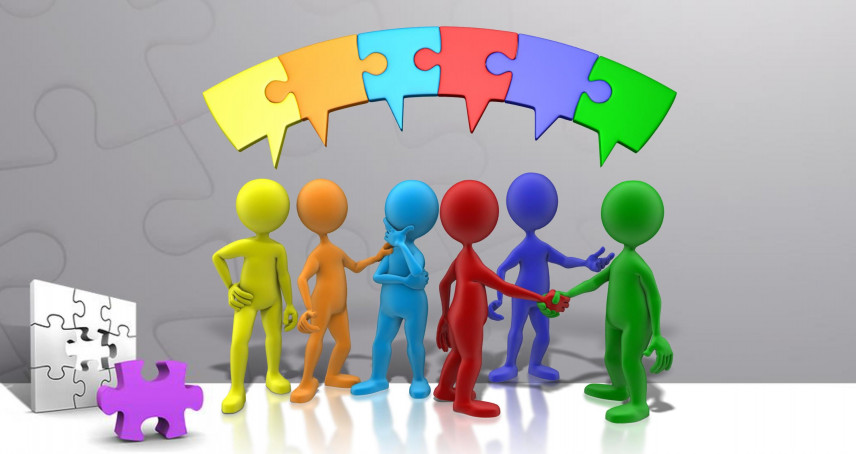 Пояснительная запискаНастоящая целевая модель наставничества МДОУ «ЦРР №2 «Радуга Детства», разработана в соответствии с распоряжением Минпросвещения России от 25.12.2019г. № Р-145 «Об утверждении методологии (целевой модели) наставничества обучающихся для организаций, осуществляющих образовательную деятельность по общеобразовательным, дополнительным общеобразовательным и программам среднего профессионального образования, в том числе с применением лучших практик обмена опытом между обучающимися», распоряжением министра образования от 24.12.2020 г. №982-мр «Об утверждении региональной целевой модели наставничества», руководствуясь приказом Управления образования городского округа Богданович № 01-30 от 04.04. 2022 г., «О направлении методических рекомендаций по реализации системы наставничества». Программа организации наставничества в МДОУ «ЦРР №2 «Радуга Детства» — это комплекс мероприятий и формирующих их действий, направленный на организацию взаимоотношений наставника и наставляемого для получения планируемых результатов. Её главное направление – оказание помощи педагогическим работникам в их профессиональном становлении и полном раскрытии потенциала личности наставляемого, а также успешной личной и профессиональной самореализации педагогических работников разных уровней. Программа реализуется через Управленческий проект Программы развития МДОУ «ЦРР №2 «Радуга Детства» 2020-2025 гг. «Педагог будущего», направленный на вариативную, непрерывную и поэтапную систему профессионального роста педагогических работников.ЦЕЛЕВОЙ РАЗДЕЛ 1.1.Актуальность и новизна программыНастоящая целевая модель наставничества МДОУ «ЦРР №2 «Радуга Детства» осуществляющего образовательную деятельность по дошкольным общеобразовательным, (далее - целевая модель наставничества) разработана в целях достижения результатов федеральных и региональных проектов "Молодые профессионалы (Повышение конкурентоспособности профессионального образования)" и "Успех каждого ребенка" национального проекта "Образование".Грамотная поддержка и сопровождение педагогов не только администрацией, но и коллегами в первую очередь опытными педагогами (воспитателями, специалистами) поможет выстроить профессиональную карьеру и посвятить свою трудовую деятельность этой педагогической профессии. Поэтому основная задача руководителя и педагогического коллектива помочь в профессиональном становлении и росте, в связи с чем актуальность наставничества возрастает. В нашем дошкольном образовательном учреждении используется системный подход по повышению профессиональной компетентности молодых специалистов, что позволяет молодому педагогу быстро адаптироваться к работе в дошкольном образовательном учреждении, избежать момента неуверенности в собственных силах, наладить успешную коммуникацию педагогического процесса, раскрыть свою индивидуальность и начать формирование собственной профессиональной траектории, научиться плодотворно взаимодействовать со всеми участниками педагогического процесса, проявить себя, получить мотивацию к дальнейшему самообразованию. В коллективе, где грамотно построена система наставничества, есть поощрение взаимопомощи, творческих начинаний, молодой педагог быстро и безболезненно адаптируется к новым условиям работы. Одним из моментов системного подхода стало возрождение наставничества.Наставничество – одна из форм передачи педагогического опыта, в ходе которой начинающий педагог практически осваивает персональные приемы под непосредственным руководством педагога – наставника. Наставник – опытный педагог учреждения, принимающий на себя функцию обучения молодого педагога. Наставляемый – участник программы наставничества, который через взаимодействие с наставником и при его помощи и поддержке решает конкретные жизненные, личные и профессиональные задачи, приобретает новый опыт и развивает новые навыки и компетенции. Молодой педагог – работник учреждения в период обучения и вхождения в должность под руководством педагога – наставника. Программа наставничества – комплекс мероприятий и формирующих их действий, направленный на организацию взаимоотношений наставника и наставляемого в конкретных формах для получения ожидаемых результатов. Куратор – сотрудник организации, который отвечает за организацию программы наставничества.1.2. Цели и задачи программыЦель: Оказание помощи педагогическим работникам в их профессиональном становлении, полном раскрытии потенциала личности наставляемого, успешной личной и профессиональной самореализации педагогических работников разных уровней. Задачи: 1. Создание психологически комфортной среды для развития и повышения квалификации педагогических работников ДОУ, увеличение числа закрепившихся в профессии педагогических кадров; 2. Оптимизация процесса формирования и развития профессиональных знаний, навыков, умений педагогических работников, в отношении которых осуществляется наставничество; 3. Формирование активной гражданской и жизненной позиции педагогических работников, развитие у них ответственного и сознательного отношения к работе; 4. Изучение с наставляемыми требований нормативных правовых актов, регламентирующих исполнение должностных обязанностей; 5. Активизация участия молодых специалистов в профессиональных конкурсах, олимпиадах, фестивалях и других мероприятия педагогического сообщества ДОУ, муниципального, регионального и федерального уровней; 6. Обеспечение тьюторского сопровождения молодых специалистов при подготовке к процессу аттестации; 7. Создание канала эффективного обмена личностным, жизненным и профессиональным опытом для каждого субъекта образовательной и профессиональной деятельности; 8. Формирование открытого и эффективного педагогического сообщества, в котором выстроены партнерские отношения.1.3. Планируемые результаты освоения программы1. Улучшение психологического климата в образовательной организации как среди внутри педагогического коллектива, связанное с выстраиванием долгосрочных и психологически комфортных коммуникаций на основе партнерства. 2. Плавный «вход» молодого специалиста в целом в профессию, построение продуктивной среды в педагогическом коллективе на основе взаимообогащающих отношений начинающих и опытных специалистов. 3. Адаптация педагога в новом педагогическом коллективе. 4. Измеримое улучшение личных показателей эффективности педагогов и сотрудников ДОУ, связанное с развитием гибких навыков и компетенций. 5. Формирование осознанной позиции, необходимой для выбора образовательной траектории и будущей профессиональной реализации. 6. Рост информированности о перспективах самостоятельного выбора векторов творческого развития, карьерных и иных возможностях. 7. Повышение уровня сформированности ценностных и жизненных позиций и ориентиров педагогов МДОУ «ЦРР №2 «Радуга Детства».СОДЕРЖАТЕЛЬНЫЙ РАЗДЕЛ 2.1. Организационные основы наставничестваНаставничество рассматривается как значимый элемент кадровой политики МДОУ «ЦРР №2 «Радуга Детства». помогающий решить ряд организационных и управленческих задач, среди которых адаптация и обучение новых работников, снижение текучести кадров, развитие потенциала сотрудников. Наставником может являться опытный педагогический работник (воспитатель, узкий специалист), обладающий высокими профессиональными и нравственными качествами, знаниями в области методики преподавания и воспитания. Наставник должен обладать высоким уровнем профессиональной подготовки, коммуникативными навыками и гибкостью в общении. Критерии отбора наставников — это совокупность требований, предъявляемых к работнику и необходимых для выполнения функций наставника. Для успешной реализации целевой модели наставничества предусматривается выделение формы наставничества. Исходя из образовательных потребностей МДОУ«ЦРР №2 «Радуга Детства», в данной целевой модели наставничества рассматриваются 1 форма наставничества: «Педагог- педагог».2.2. Возможные варианты программы наставничества «Педагог-педагог»Цель: разносторонняя поддержка для успешного закрепления на месте работы молодого специалиста, повышение его профессионального потенциала и уровня и поддержка нового сотрудника при смене его места работы, а также создание комфортной профессиональной среды внутри образовательной организации, позволяющей реализовывать актуальные педагогические задачи на высоком уровне. Задачи: 1. Способствовать формированию потребности заниматься анализом результатов своей профессиональной деятельности. 2. Развивать интерес к методике построения и организации результативного учебного процесса. 3. Ориентировать начинающего педагога на творческое использование передового педагогического опыта в своей деятельности. 4. Прививать молодому специалисту интерес к педагогической деятельности в целях его закрепления в образовательной организации. 5. Ускорить процесс профессионального становления педагога. Результат: 1. Высокий уровень включенности молодых специалистов и новых педагогов в педагогическую работу и культурную жизнь образовательной организации. 2. Усиление уверенности в собственных силах и развитие личного творческого и педагогического потенциала. 3. Улучшение психологического климата в образовательной организации. 4. Повышение уровня удовлетворенности в собственной работой и улучшение психоэмоционального состояния специалистов. 5. Рост числа специалистов, желающих продолжить свою работу в данном коллективе образовательного учреждения. 6. Сокращение числа конфликтов с педагогическим. 7. Рост числа собственных профессиональных работ (статей, исследований, методических практик молодого специалиста и т. д.)2.3. Критерии отбора наставника2.4. Этапы реализации программы формы наставничества «Педагог – педагог»ОРГАНИЗАЦИОННЫЙ РАЗДЕЛ3.1. Мониторинг и оценка результатов реализации программы наставничестваРеализация Программы рассчитана на один учебный год, осуществляется наставниками, наставляемыми, куратором. На основе плана по наставничеству каждый наставник составляет индивидуальные планы работы на год, в соответствии с которыми и осуществляется работа и контроль, осуществляется мониторинг. Мониторинг процесса реализации программ наставничества понимается как система сбора, обработки, хранения и использования информации о программе наставничества и/или отдельных ее элементах. Организация систематического мониторинга программ наставничества дает возможность четко представлять, как происходит процесс наставничества, какие происходят изменения во взаимодействиях наставника с наставляемым (группой наставляемых), а также какова динамика развития наставляемых и удовлетворенности наставника своей деятельностью. Мониторинг программы наставничества состоит из двух основных этапов: 1) оценка качества процесса реализации программы наставничества; 2) оценка мотивационно-личностного, компетентностного, профессионального роста участников, динамика образовательных результатов. Мониторинг проводится куратором и наставником два раза за период наставничества., промежуточный и итоговый. Контроль и реализации программы включает: посещение занятий, родительских собраний и других мероприятий проводимые наставником и наставляемым, анализ планов и отчетов. В конце учебного года результаты работы по наставничеству, то есть результаты реализации Программы представляются на итоговом педагогическом совете.Оформление результатов. По результатам опроса в рамках первого этапа мониторинга будет предоставлен SWOT- анализ реализуемой программы наставничества. Сбор данных для построения SWOT-анализа осуществляется посредством анкеты. Анкета содержит открытые вопросы, закрытые вопросы, вопросы с оценочным параметром. Анкета учитывает особенности требований к трем формам наставничества. SWOT- анализ проводит куратор программы. Для оценки соответствия условий организации программы наставничества требованиям модели и программ, по которым она осуществляется, принципам, заложенным в модели и программах, а также современным подходам и технологиям, используется анкета куратора. Результатом успешного мониторинга будет аналитика реализуемой программы наставничества, которая позволит выделить ее сильные и слабые стороны, изменения качественных и количественных показателей социального и профессионального благополучия, расхождения между ожиданиями и реальными результатами участников программы наставничества. Цели мониторинга влияния программ наставничества на всех участников: 1. Глубокая оценка изучаемых личностных характеристик участников программы. 2. Оценка динамики характеристик образовательного процесса (оценка качества изменений в освоении обучающимися образовательных программ). 3. Анализ и необходимая корректировка сформированных стратегий образования пар "наставник-наставляемый".Задачи мониторинга:научное и практическое обоснование требований к процессу организации программы наставничества, к личности наставника;  экспериментальное подтверждение необходимости выдвижения описанных в целевой модели требований к личности наставника;  определение условий эффективной программы наставничества;  анализ эффективности предложенных стратегий образования пар и внесение корректировок во все этапы реализации программы в соответствии с результатами; сравнение характеристик образовательного процесса на "входе" и "выходе" реализуемой программы;  сравнение изучаемых личностных характеристик (вовлеченность, активность)3.2. Механизмы мотивации и поощрения наставников.К числу лучших мотивирующих наставника факторов можно отнести поддержку системы наставничества на уровне ДОУ, общественном, муниципальном и государственном уровнях; создание среды, в которой наставничество воспринимается как почетная миссия, где формируется ощущение причастности к большому и важному делу, в котором наставнику отводится ведущая роль. Мероприятия по популяризации роли наставника:  Организация и проведение фестивалей, форумов, конференций наставников на уровне ДОУ;  Выдвижение лучших наставников на конкурсы и мероприятия на муниципальном, региональном и федеральном уровнях;  Создание специальной рубрики «Наши наставники» на сайте ДОУ;  Создание на сайте ДОУ методической копилки с программами наставничества;  Доска почета «Лучшие наставники»;  Награждение грамотами «Лучший наставник»;  Предоставление наставникам возможности принимать участие в формировании предложений, касающихся развития ДОУ.Формы взаимодействияЦель«Опытный педагог – молодой специалист»Поддержка для приобретения необходимых профессиональных навыков и закрепления на месте работы.«Лидер педагогического сообщества – педагог, испытывающий проблемы»Реализация психоэмоциональной поддержки сочетаемый с профессиональной помощью по приобретению и развитию педагогических талантов и инициатив.«Педагог новатор – консервативный педагог»Помощь в овладении современными программами, цифровыми навыками, ИКТ компетенциями.«Опытный педагог – неопытный педагог»Методическая поддержкаКвалификация сотрудникаДолжность: педагог первой или высшей квалификационной категории. Приветствуется наличие предыдущего опыта наставничестваПоказатели результативностиСтабильно высокие результаты образовательной деятельности. Отсутствие жалоб от родителей и воспитанников.Профессиональные Формы и навыки- глубокое знание методики дошкольного образования, психологических особенностей детей дошкольного возраста; - умение эффективно налаживать взаимоотношения с коллегами и воспитанниками; - знание компьютерных программ.Профессионально важные качества личности- умение обучать других; - умение слушать; - умение говорить (грамотная речь); - аккуратность, дисциплинированность; - ответственность; - ориентация на результат; - командный стиль работы.Личные мотивы к наставничеству- потребность в приобретении опыта управления людьми; - желание помогать людям (помощь раскрыться новичкам); - потребность в приобретении нового статуса, как подтверждение своей профессиональной квалификации.Этапы реализацииМероприятияПодготовка условий для запуска программы наставничестваПодготовка дорожной карты.Представление программ наставничества в форме «Педагог – педагог».Педагогической совет.Проводится отбор наставников из числа активных и опытных педагогов и педагогов, самостоятельно выражающих желание помочь педагогу.Анкетирование. Использование базы наставниковОбучение наставниковПроводится при необходимостиПроводится отбор педагогов, испытывающий профессиональные проблемы, проблемы адаптации и желающих добровольно принять участие в программе наставничества.Анкетирование. Листы опроса. Использование базы наставляемых.Формирование пар, группОбсуждения вопросовПовышение квалификации наставляемого, закрепление в профессии. Творческая деятельность. Успешная адаптацияТестирование. Проведение мастер – классов, открытых уроковРефлексия реализации формы наставничества.Анализ эффективности реализации программы.Наставник получает уважаемый и заслуженный статус.Поощрение на педагогическом совете ДОУ